Liebe Reli-Schüler, liebe Eltern!In Zeiten wie diesen sind wir angewiesen auf kleine Freuden im Leben, die uns erst einmal bewusst werden müssen. Aus diesem Grund möchte ich Sie und Ihre Kinder einladen, gemeinsam diese „Mach-dich-froh-Fähnchen“ zu basteln. Man benötigt: Schere, Kleber, Zahnstocher, FarbenAnleitung: Umrisse ausschneiden – Achtung: Mittellinie nicht durchschneiden!Entlang der Mittellinie falten – Spruch bleibt außenFähnchen anmalen (Zeichnungen passend zum Spruch auf Rückseite möglich)Den oberen Teil des Zahnstochers mit Kleber bedecken und am Bug aufkleben, sodass der Großteil des Zahnstochers unten herausstehtNun können die Vorschläge auf den Fähnchen von den Kindern ausgeführt werden. Andere „Mach-dich-froh-Vorschläge“ können auf die leeren Fähnchen ergänzt werden. Die Fähnchen eignen sich dazu, sie gut sichtbar in weiche Oberflächen zu stecken (Blumentopf, Schwamm, ...)Die 3 beliebtesten Fähnchen dürfen in den Unterricht mitgebracht werden, sobald dieser wieder beginnt. Viel Spaß beim Basteln und Frohsein! Sarah Burtscher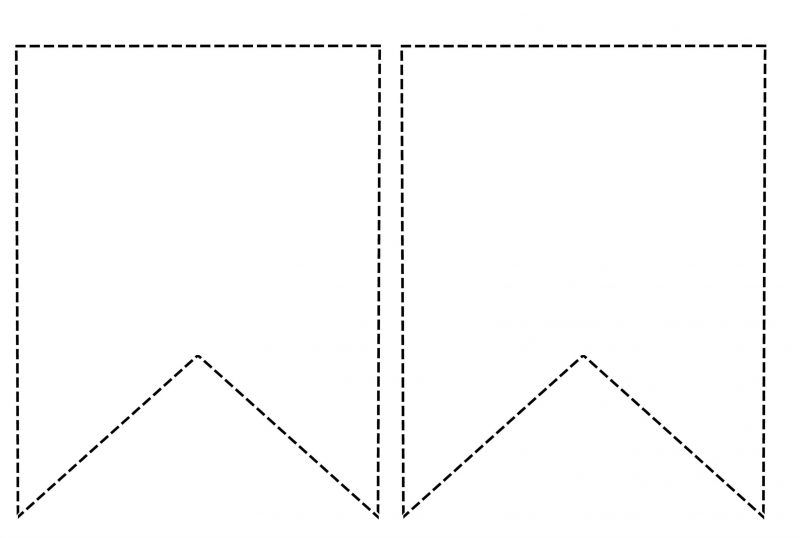 